ПРАВИТЕЛЬСТВО РОССИЙСКОЙ ФЕДЕРАЦИИПОСТАНОВЛЕНИЕот 30 декабря 2013 г. N 1314ОБ УТВЕРЖДЕНИИ ПРАВИЛПОДКЛЮЧЕНИЯ (ТЕХНОЛОГИЧЕСКОГО ПРИСОЕДИНЕНИЯ) ОБЪЕКТОВКАПИТАЛЬНОГО СТРОИТЕЛЬСТВА К СЕТЯМ ГАЗОРАСПРЕДЕЛЕНИЯ,А ТАКЖЕ ОБ ИЗМЕНЕНИИ И ПРИЗНАНИИ УТРАТИВШИМИ СИЛУНЕКОТОРЫХ АКТОВ ПРАВИТЕЛЬСТВА РОССИЙСКОЙ ФЕДЕРАЦИИПравительство Российской Федерации постановляет:1. Утвердить прилагаемые:абзац утратил силу. - Постановление Правительства РФ от 13.09.2021 N 1547;изменения, которые вносятся в некоторые акты Правительства Российской Федерации.2. Признать утратившими силу акты Правительства Российской Федерации по перечню согласно приложению.3. Установить, что начиная с 2014 года газораспределительные организации ведут раздельный учет доходов и расходов, связанных с подключением (технологическим присоединением) объектов капитального строительства к сетям газораспределения.4. Федеральной службе по тарифам в срок до 1 марта 2014 г. разработать с участием Министерства экономического развития Российской Федерации и утвердить методические указания по расчету размера платы за технологическое присоединение газоиспользующего оборудования к сетям газораспределения и (или) стандартизированных тарифных ставок, определяющих ее величину.5. Пункты 1 и 2 настоящего постановления вступают в силу с 1 марта 2014 г.Председатель ПравительстваРоссийской ФедерацииД.МЕДВЕДЕВУтвержденыпостановлением ПравительстваРоссийской Федерацииот 30 декабря 2013 г. N 1314ПРАВИЛАПОДКЛЮЧЕНИЯ (ТЕХНОЛОГИЧЕСКОГО ПРИСОЕДИНЕНИЯ) ОБЪЕКТОВКАПИТАЛЬНОГО СТРОИТЕЛЬСТВА К СЕТЯМ ГАЗОРАСПРЕДЕЛЕНИЯУтратили силу. - Постановление Правительства РФ от 13.09.2021 N 1547.Утвержденыпостановлением ПравительстваРоссийской Федерацииот 30 декабря 2013 г. N 1314ИЗМЕНЕНИЯ,КОТОРЫЕ ВНОСЯТСЯ В АКТЫ ПРАВИТЕЛЬСТВА РОССИЙСКОЙ ФЕДЕРАЦИИ1. В постановлении Правительства Российской Федерации от 29 декабря 2000 г. N 1021 "О государственном регулировании цен на газ и тарифов на услуги по его транспортировке на территории Российской Федерации" (Собрание законодательства Российской Федерации, 2001, N 2, ст. 175; 2002, N 21, ст. 2001; 2006, N 50, ст. 5354; 2007, N 23, ст. 2798; N 45, ст. 5504; 2010, N 49, ст. 6520; 2011, N 8, ст. 1109; N 35, ст. 5078; 2012, N 6, ст. 682; N 17, ст. 1997):а) наименование изложить в следующей редакции:"О государственном регулировании цен на газ, тарифов на услуги по его транспортировке и платы за технологическое присоединение газоиспользующего оборудования к газораспределительным сетям на территории Российской Федерации";б) в пункте 1 слова "и тарифов на услуги по его транспортировке" заменить словами ", тарифов на услуги по его транспортировке и платы за технологическое присоединение газоиспользующего оборудования к газораспределительным сетям";в) в Основных положениях формирования и государственного регулирования цен на газ и тарифов на услуги по его транспортировке на территории Российской Федерации, утвержденных указанным постановлением:в наименовании слова "и тарифов на услуги по его транспортировке" заменить словами ", тарифов на услуги по его транспортировке и платы за технологическое присоединение газоиспользующего оборудования к газораспределительным сетям";пункт 1 дополнить словами ", а также порядок определения размера платы за технологическое присоединение и стандартизированных тарифных ставок, определяющих ее величину";в пункте 2:абзац второй изложить в следующей редакции:"потребитель газа - лицо, приобретающее газ для собственных бытовых нужд, а также собственных производственных или иных хозяйственных нужд;";в абзаце четвертом слова "конечным потребителям" заменить словами "его потребителям";абзац седьмой после слов "(услуги по его транспортировке)" дополнить словами ", услуги по подключению (технологическому присоединению) объектов капитального строительства к сетям газораспределения";в абзаце десятом слова "конечным потребителям, использующим газ в качестве топлива и (или) сырья, или организациям для дальнейшей продажи конечным потребителям" заменить словами "потребителям газа или организациям для дальнейшей продажи потребителям газа";в абзаце тринадцатом слова "конечного потребителя" заменить словами "потребителя газа";в абзаце пятнадцатом слова "оказываемые конечным потребителям поставщиками газа" заменить словами "оказываемые потребителям газа его поставщиками";после абзаца двадцать четвертого дополнить абзацем следующего содержания:"газоиспользующее оборудование" - котлы, плиты, производственные печи, технологические линии, утилизаторы, генераторы электрического тока и другие установки, использующие газ в качестве топлива в целях выработки тепловой энергии для централизованного и автономного отопления, выработки электрической энергии, горячего водоснабжения, пищеприготовления, в технологических процессах различных производств, а также другие приборы, аппараты, агрегаты, технологическое оборудование и установки, использующие газ в качестве сырья.";в пункте 3 слова "конечного потребителя" в соответствующих числе и падеже заменить словами "потребителя газа" в соответствующих числе и падеже;дополнить пунктом 3(1) следующего содержания:"3(1). В настоящих Основных положениях при расчете максимального часового расхода газа используются условия определения объема газа, характеризуемые температурой 20 градусов Цельсия, давлением 760 мм рт. ст., влажностью 0 процентов.";в пункте 4:в подпункте "д" слова "оказываемые конечным потребителям поставщиками газа" заменить словами "оказываемые потребителям газа его поставщиками";дополнить подпунктом следующего содержания:"з) плата за технологическое присоединение газоиспользующего оборудования к газораспределительным сетям и (или) стандартизированные тарифные ставки, определяющие ее величину.";в подпункте "д" пункта 7 слова "оказываемые конечным потребителям поставщиками газа" заменить словами "оказываемые потребителям газа его поставщиками";пункт 8 после слова "населению," дополнить словами "плата за технологическое присоединение газоиспользующего оборудования к газораспределительным сетям и (или) стандартизированные тарифные ставки, определяющие ее величину,";в пункте 9 слова "оказываемые конечным потребителям поставщиками газа" заменить словами "оказываемые потребителям газа его поставщиками";в пункте 10 слова "оказываемые конечным потребителям поставщиками газа," заменить словами "оказываемые потребителям газа его поставщиками, платы за технологическое присоединение газоиспользующего оборудования к газораспределительным сетям и (или) стандартизированных тарифных ставок, определяющих ее величину,";в пункте 11:абзац первый после слов "его транспортировке" дополнить словами ", а также платы за технологическое присоединение газоиспользующего оборудования к газораспределительным сетям и (или) стандартизированных тарифных ставок, определяющих ее величину,";дополнить подпунктом следующего содержания:"ж) возмещения газораспределительным организациям экономически обоснованных затрат, связанных с оказанием услуг по технологическому присоединению к газораспределительным сетям.";в абзаце втором пункта 11(1) слова "конечных потребителей" заменить словами "его потребителей";в пункте 15 слова "оказываемые конечным потребителям поставщиками газа" заменить словами "оказываемые потребителям газа его поставщиками";в подпунктах "а" и "б" пункта 15(1) слова "конечные потребители" заменить словами "потребители газа";пункты 26(1) - 26(17) признать утратившими силу;дополнить разделом VI.2 следующего содержания:"VI.2. Плата за технологическоеприсоединение газоиспользующего оборудованияк газораспределительным сетям26(18). При определении платы за технологическое присоединение газоиспользующего оборудования к газораспределительным сетям учитываются средства для компенсации расходов газораспределительной организации на строительство объектов газораспределительных сетей от существующих объектов газораспределительных сетей до присоединяемых объектов.26(19). При осуществлении технологического присоединения потребителей газа, максимальный часовой расход газа газоиспользующего оборудования которых составляет 500 куб. метров и более и (или) проектное рабочее давление в присоединяемом газопроводе которых составляет 6 МПа и более, в административных границах городских поселений с населением свыше 500 тыс. человек при определении платы за технологическое присоединение по индивидуальному проекту учитываются расходы газораспределительных организаций, связанные с ликвидацией дефицита пропускной способности существующих газораспределительных сетей, необходимой для осуществления технологического присоединения, в случае если такие расходы не были включены в инвестиционные программы газораспределительной организации. Указанные расходы также учитываются при определении платы за технологическое присоединение по индивидуальному проекту в других случаях, если лицо, подавшее заявку на подключение, письменно подтверждает готовность их компенсировать и если такие расходы не были включены в инвестиционные программы газораспределительной организации.Указанные мероприятия осуществляются в установленном порядке газораспределительной организацией, к газораспределительным сетям которой производится технологическое присоединение.26(20). Состав расходов, включаемых в плату за технологическое присоединение, определяется Федеральной службой по тарифам.При этом одни и те же расходы (независимо от их предназначения) не могут учитываться при установлении тарифа на услуги по транспортировке газа по газораспределительным сетям и (или) специальных надбавок к тарифам на услуги по транспортировке газа по газораспределительным сетям для финансирования программ газификации и (или) при установлении платы за технологическое присоединение.26(21). Газораспределительные организации ежегодно, не позднее 1 октября, представляют в органы исполнительной власти субъектов Российской Федерации в области государственного регулирования тарифов прогнозные сведения о планируемых расходах на технологическое присоединение на очередной календарный год в соответствии с методическими указаниями по определению платы за технологическое присоединение газоиспользующего оборудования к газораспределительным сетям и (или) стандартизированных тарифных ставок, определяющих ее величину, утверждаемыми федеральным органом исполнительной власти в области государственного регулирования тарифов, с учетом стоимости каждого мероприятия в отдельности, а также с разбивкой по категориям потребителей, уровням давления газораспределительных сетей, к которым осуществляется технологическое присоединение, и (или) объемам присоединяемой максимальной мощности. На основе представленных сведений органы исполнительной власти субъектов Российской Федерации в области государственного регулирования тарифов на очередной календарный год устанавливают для каждой газораспределительной организации, к газораспределительным сетям которой планируется подключение новых потребителей газа, плату за технологическое присоединение газоиспользующего оборудования, указанного в пункте 26(22) настоящих Основных положений, к газораспределительным сетям, а также стандартизированные тарифные ставки, определяющие величину платы в других случаях (кроме случаев, когда величина платы определяется по индивидуальному проекту), включая ставку за единицу максимального часового расхода газа (1 куб. метр газа в час), с разбивкой по уровням давления газораспределительных сетей, к которым осуществляется технологическое присоединение, и (или) диапазонам объема присоединенной максимальной мощности (часового расхода газа) не позднее 31 декабря года, предшествующего очередному году. Стандартизированные тарифные ставки, а также плата за технологическое присоединение газоиспользующего оборудования, указанного в пункте 26(22) настоящих Основных положений, могут устанавливаться с территориальной дифференциацией в случае существенно отличающихся условий осуществления технологического присоединения на различных территориях функционирования газораспределительной организации при условии сохранения общего расчетного размера выручки газораспределительной организации от оказания услуг по технологическому присоединению. В случае если у газораспределительной организации от оказания услуг по технологическому присоединению указанных в пункте 26(22) настоящих Основных положений объектов возникают выпадающие доходы, которые должны в соответствии с настоящими Основными положениями учитываться при определении тарифов на услуги по транспортировке газа по газораспределительным сетям, органы исполнительной власти субъектов Российской Федерации на очередной календарный год устанавливают плату за технологическое присоединение к газораспределительным сетям не позднее 15 ноября года, предшествующего очередному году.26(22). Плата за технологическое присоединение газоиспользующего оборудования с максимальным расходом газа, не превышающим 15 куб. метров в час, с учетом расхода газа ранее подключенного в данной точке подключения газоиспользующего оборудования заявителя (для заявителей, намеревающихся использовать газ для целей предпринимательской (коммерческой) деятельности), или 5 куб. метров в час, с учетом расхода газа ранее подключенного в данной точке подключения газоиспользующего оборудования заявителя (для прочих заявителей), устанавливается в размере не менее 20 тыс. рублей и не более 50 тыс. рублей при условии, что расстояние от газоиспользующего оборудования до сети газораспределения газораспределительной организации, в которую подана заявка, с проектным рабочим давлением не более 0,3 МПа, измеряемое по прямой линии до точки подключения, составляет не более 200 метров и сами мероприятия предполагают строительство только газопроводов-вводов (без устройства пунктов редуцирования газа) в соответствии с утвержденной в установленном порядке схемой газоснабжения территории поселения (если имеется). Указанные минимальный и максимальный уровни платы за технологическое присоединение начиная с 2015 года ежегодно индексируются на прогнозный среднегодовой уровень инфляции, определенный прогнозом социально-экономического развития Российской Федерации на тот же период, на который устанавливается плата за технологическое присоединение.При этом газораспределительная организация в соответствии с методическими указаниями по регулированию платы за технологическое присоединение газоиспользующего оборудования к газораспределительным сетям и (или) стандартизированных тарифных ставок, определяющих ее величину, рассчитывает объем средств для компенсации своих расходов на выполнение мероприятий, подлежащих осуществлению в ходе технологического присоединения указанной категории заявителей.Указанные расчеты представляются в регулирующий орган, который в своем решении отражает размер экономически обоснованной платы и, в случае возникновения, соответствующие выпадающие доходы газораспределительной организации от присоединения указанного газоиспользующего оборудования.В случае если для газораспределительной организации специальная надбавка к тарифам на услуги по транспортировке газа по газораспределительным сетям не устанавливается, размер выпадающих доходов газораспределительной организации от присоединения указанного газоиспользующего оборудования учитывается при определении тарифов на услуги по транспортировке газа по газораспределительным сетям в том же периоде регулирования, на который утверждается плата за технологическое присоединение. В случае если для газораспределительной организации устанавливается специальная надбавка к тарифам на услуги по транспортировке газа по газораспределительным сетям, то выпадающие доходы газораспределительной организации покрываются за счет средств, получаемых от применения специальной надбавки, но не более 70 процентов указанных средств, в том же периоде регулирования, на который утверждается плата за технологическое присоединение. В случае если 70 процентов средств, получаемых от применения специальной надбавки, недостаточно для покрытия выпадающих доходов газораспределительной организации, размер непокрытых за счет специальной надбавки выпадающих доходов газораспределительной организации от присоединения указанного газоиспользующего оборудования учитывается при определении тарифов на услуги по транспортировке газа по газораспределительным сетям в том же периоде регулирования, на который утверждается плата за технологическое присоединение. Для компенсации выпадающих доходов газораспределительных организаций посредством учета соответствующих средств при установлении тарифов на услуги по транспортировке газа по газораспределительным сетям органы исполнительной власти субъектов Российской Федерации в области государственного регулирования тарифов направляют соответствующую информацию с приложением принятых решений и расчетов в федеральный орган исполнительной власти в области государственного регулирования тарифов в срок до 15 ноября года, предшествующего очередному году.26(23). Плата за технологическое присоединение газоиспользующего оборудования с максимальным расходом газа свыше 500 куб. метров газа в час и (или) проектным рабочим давлением в присоединяемом газопроводе свыше 0,6 МПа, а также в случаях, если лицо, подавшее заявку на подключение, письменно подтверждает готовность компенсировать расходы газораспределительной организации, связанные с ликвидацией дефицита пропускной способности существующих газораспределительных сетей, необходимой для осуществления технологического присоединения, в случае, если такие расходы не были включены в инвестиционные программы газораспределительной организации, устанавливается исходя из стоимости мероприятий по технологическому присоединению, определенной по индивидуальному проекту после его разработки и экспертизы.Плата за технологическое присоединение газоиспользующего оборудования к газораспределительным сетям также устанавливается исходя из стоимости мероприятий по технологическому присоединению, определенной по индивидуальному проекту после его разработки и экспертизы, в случаях, если мероприятия по технологическому присоединению предусматривают:проведение лесоустроительных работ;проведение врезки под давлением;переходы через водные преграды;прокладку газопровода методом горизонтально направленного бурения;прокладку газопровода по болотам 3 типа, и (или) в скальных породах, и (или) на землях особо охраняемых природных территорий.26(24). В случае если по итогам хозяйственной деятельности прошедшего периода регулирования у газораспределительной организации появились экономически обоснованные расходы, превышающие объем средств, подлежащих компенсации газораспределительной организации в том же периоде регулирования за счет применения платы за технологическое присоединение газоиспользующего оборудования к газораспределительным сетям, и (или) специальных надбавок к тарифам на услуги по транспортировке газа по газораспределительным сетям, и (или) тарифов на услуги по транспортировке газа по газораспределительным сетям, на который утверждается плата за технологическое присоединение, то регулирующие органы при представлении соответствующих обоснований учитывают эти расходы при установлении регулируемых тарифов на последующий расчетный период регулирования с учетом индексов-дефляторов в порядке, приведенном в пункте 26(23) настоящих Основных положений. В случае если по итогам хозяйственной деятельности прошедшего периода регулирования у газораспределительной организации доходы, предусмотренные для компенсации расходов, связанных с осуществлением технологического присоединения газоиспользующего оборудования, превысили указанные расходы, сумма превышения используется в качестве источника для осуществления программы газификации субъекта Российской Федерации в следующем периоде. В случае если газораспределительная организация более не осуществляет расходы, связанные с реализацией программ газификации, то указанная сумма превышения учитывается при установлении тарифов на услуги по транспортировке газа по газораспределительным сетям.".2. Абзац третий пункта 1 постановления Правительства Российской Федерации от 3 мая 2001 г. N 335 "О порядке установления специальных надбавок к тарифам на транспортировку газа газораспределительными организациями для финансирования программ газификации" (Собрание законодательства Российской Федерации, 2001, N 19, ст. 1942; 2005, N 7, ст. 560; 2010, N 49, ст. 6520) дополнить словами ", а также на компенсацию выпадающих доходов газораспределительной организации от оказания услуг по технологическому присоединению газоиспользующего оборудования к газораспределительным сетям, но не более 70 процентов общей суммы привлекаемых средств".3. В постановлении Правительства Российской Федерации от 3 марта 2004 г. N 123 "Об утверждении Правил отмены решений органов исполнительной власти субъектов Российской Федерации в области государственного регулирования тарифов, а также решений органов местного самоуправления поселений или городских округов, принятых во исполнение переданных им полномочий по государственному регулированию тарифов на тепловую энергию, в сфере водоснабжения и водоотведения" (Собрание законодательства Российской Федерации, 2004, N 10, ст. 874; 2011, N 30, ст. 4635; 2012, N 41, ст. 5620):а) абзац второй пункта 2 дополнить словами ", а также тарифов в области газоснабжения";б) в Правилах отмены решений органов исполнительной власти субъектов Российской Федерации в области государственного регулирования тарифов, а также решений органов местного самоуправления поселений или городских округов, принятых во исполнение переданных им полномочий по государственному регулированию тарифов на тепловую энергию, в сфере водоснабжения и водоотведения, утвержденных указанным постановлением:пункт 1 после слова "водоотведения," дополнить словами "а также тарифов в области газоснабжения,";пункт 11 дополнить словами "и в области газоснабжения".4. Утратил силу с 1 марта 2022 года. - Постановление Правительства РФ от 30.11.2021 N 2130.5. Утратил силу. - Постановление Правительства РФ от 14.11.2014 N 1201.6. В стандартах раскрытия информации субъектами естественных монополий, оказывающими услуги по транспортировке газа по трубопроводам, утвержденных постановлением Правительства Российской Федерации от 29 октября 2010 г. N 872 "О стандартах раскрытия информации субъектами естественных монополий, оказывающими услуги по транспортировке газа по трубопроводам" (Собрание законодательства Российской Федерации, 2010, N 45, ст. 5855):а) в пункте 11:подпункт "и" изложить в следующей редакции:"и) о способах приобретения, стоимости и об объемах товаров, необходимых для оказания услуг по транспортировке газа по трубопроводам;";дополнить подпунктами "к" - "н" следующего содержания:"к) о плате за технологическое присоединение газоиспользующего оборудования к газораспределительным сетям и (или) стандартизированных тарифных ставках, определяющих ее величину, в отношении которых осуществляется государственное регулирование, с указанием источника официального опубликования решения регулирующего органа об их установлении;л) о перечне сведений, направляемых в составе запроса на получение технических условий подключения (технологического присоединения) строящихся, реконструируемых или построенных, но не подключенных объектов капитального строительства к газораспределительным сетям;м) о перечне сведений, направляемых в составе заявки о заключении договора о подключении (технологическом присоединении) строящихся, реконструируемых или построенных, но не подключенных объектов капитального строительства к газораспределительным сетям;н) об адресах и телефонах структурных подразделений, осуществляющих прием запросов на выдачу технических условий на подключение объектов капитального строительства к сетям газораспределения и заявок на заключение договоров о подключении объектов капитального строительства к сетям газораспределения.";б) дополнить пунктом 29 следующего содержания:"29. В составе информации о плате за технологическое присоединение газоиспользующего оборудования к газораспределительным сетям и (или) стандартизированных тарифных ставках, определяющих ее величину, в отношении которых осуществляется государственное регулирование, раскрываются:дата окончания срока действия (предполагаемая дата пересмотра) платы за технологическое присоединение газоиспользующего оборудования к газораспределительным сетям или стандартизированных тарифных ставок, определяющих ее величину;случаи, для которых плата за технологическое присоединение газоиспользующего оборудования к газораспределительным сетям устанавливается исходя из стоимости мероприятий по технологическому присоединению, определенной по индивидуальному проекту;случаи, для которых плата за технологическое присоединение газоиспользующего оборудования к газораспределительным сетям определяется на основании стандартизированных тарифных ставок;выдержки из нормативных правовых актов, в которых приводится порядок определения платы за технологическое присоединение газоиспользующего оборудования к газораспределительным сетям на основании стандартизированных тарифных ставок.В случае если законодательством Российской Федерации предусмотрены различные варианты определения платы за технологическое присоединение газоиспользующего оборудования к газораспределительным сетям, информация о плате за технологическое присоединение должна содержать все возможные варианты ее определения.".Приложениек постановлению ПравительстваРоссийской Федерацииот 30 декабря 2013 г. N 1314ПЕРЕЧЕНЬУТРАТИВШИХ СИЛУ АКТОВ ПРАВИТЕЛЬСТВА РОССИЙСКОЙ ФЕДЕРАЦИИ1. Пункты 15 и 16 Правил пользования газом и предоставления услуг по газоснабжению в Российской Федерации, утвержденных постановлением Правительства Российской Федерации от 17 мая 2002 г. N 317 "Об утверждении Правил пользования газом и предоставления услуг по газоснабжению в Российской Федерации" (Собрание законодательства Российской Федерации, 2002, N 20, ст. 1870; 2013, N 32, ст. 4328).2. Правила подключения объекта капитального строительства к сетям инженерно-технического обеспечения, утвержденные постановлением Правительства Российской Федерации от 13 февраля 2006 г. N 83 "Об утверждении Правил определения и предоставления технических условий подключения объекта капитального строительства к сетям инженерно-технического обеспечения и Правил подключения объекта капитального строительства к сетям инженерно-технического обеспечения" (Собрание законодательства Российской Федерации, 2006, N 8, ст. 920; 2010, N 21, ст. 2607; N 50, ст. 6698; 2012, N 17, ст. 1981; 2013, N 32, ст. 4304, 4306).3. Подпункт "б" пункта 2 изменений, которые вносятся в акты Правительства Российской Федерации, утвержденных постановлением Правительства Российской Федерации от 15 мая 2010 г. N 341 "Об утверждении Положения об особенностях предоставления технических условий, определения платы за технологическое присоединение и особенностях технологического присоединения к объектам электросетевого хозяйства энергопринимающих устройств потребителей электрической энергии на территории муниципального образования город-курорт Сочи в период организации и проведения XXII Олимпийских зимних игр и XI Паралимпийских зимних игр 2014 года и о внесении изменений в некоторые акты Правительства Российской Федерации" (Собрание законодательства Российской Федерации, 2010, N 21, ст. 2607).4. Пункт 1 изменений, которые вносятся в акты Правительства Российской Федерации в части совершенствования порядка подключения к сетям инженерно-технического обеспечения, утвержденных постановлением Правительства Российской Федерации от 27 ноября 2010 г. N 940 "О внесении изменений в некоторые акты Правительства Российской Федерации в части совершенствования порядка подключения к сетям инженерно-технического обеспечения" (Собрание законодательства Российской Федерации, 2010, N 50, ст. 6698).5. Пункт 2 изменений, которые вносятся в акты Правительства Российской Федерации, утвержденных постановлением Правительства Российской Федерации от 16 апреля 2012 г. N 307 "О порядке подключения к системам теплоснабжения и о внесении изменений в некоторые акты Правительства Российской Федерации" (Собрание законодательства Российской Федерации, 2012, N 17, ст. 1981).6. Подпункт "б" пункта 2 изменений, которые вносятся в акты Правительства Российской Федерации, утвержденных постановлением Правительства Российской Федерации от 29 июля 2013 г. N 644 "Об утверждении Правил холодного водоснабжения и водоотведения и о внесении изменений в некоторые акты Правительства Российской Федерации" (Собрание законодательства Российской Федерации, 2013, N 32, ст. 4306).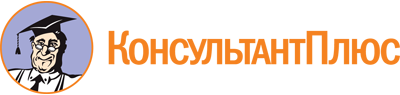 Постановление Правительства РФ от 30.12.2013 N 1314
(ред. от 30.11.2021)
"Об утверждении Правил подключения (технологического присоединения) объектов капитального строительства к сетям газораспределения, а также об изменении и признании утратившими силу некоторых актов Правительства Российской Федерации"Документ предоставлен КонсультантПлюс

www.consultant.ru

Дата сохранения: 16.02.2024
 Список изменяющих документов(в ред. Постановлений Правительства РФ от 15.04.2014 N 342,от 14.11.2014 N 1201, от 16.11.2016 N 1203, от 15.06.2017 N 713,от 19.06.2017 N 727, от 02.08.2017 N 924, от 25.08.2017 N 999,от 30.01.2018 N 82, от 12.04.2018 N 448, от 21.12.2018 N 1622,от 21.02.2019 N 179, от 07.12.2019 N 1611, от 19.03.2020 N 305,от 13.09.2021 N 1547, от 30.11.2021 N 2130)КонсультантПлюс: примечание.Постановлением Правительства РФ от 13.09.2021 N 1547 утверждены новые Правила.Список изменяющих документов(в ред. Постановлений Правительства РФ от 14.11.2014 N 1201,от 30.11.2021 N 2130)